Buckminster Primary School – Art Knowledge and Skills Progression        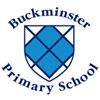 Reception Year 1 and 2Year 3 and 4Year 5 and 6Year 5 and 6Year 5 and 6Work of Artists Foundation Stage ELG’sPupils should be taught to:National CurriculumPupils should be taught:About the work of a range of artists, craft makers and designers, describing the differences and similarities between different practices and disciplines, and making links to their own workNational CurriculumPupils should be taught:About great artists, architects and designers in history National CurriculumPupils should be taught:About great artists, architects and designers in history National CurriculumPupils should be taught:About great artists, architects and designers in history National CurriculumPupils should be taught:About great artists, architects and designers in history Work of Artists Study the work of a range of great artists, craft makers and designers and understand the historical and cultural development of their art forms. Evaluate and analyse creative works using the language of art, craft and design.Key Vocabulary:art gallery museum artwork impressionism sculptorsExplore the work of a range of great artists, architects and designers and understand the historical and cultural development of their art forms.Evaluate and analyse creative works using the language of art, craft and design.Key Vocabulary:StyleMasterpieceCompositionTechniqueArtisticArchitectureexhibitionExplore the work of a range of great artists, architects and designers and understand the historical and cultural development of their art forms.Evaluate and analyse creative works using the language of art, craft and design.Key Vocabulary:media/mediumabstractnaturalismsubject matterformcreativityexhibitExplore the work of a range of great artists, architects and designers and understand the historical and cultural development of their art forms.Evaluate and analyse creative works using the language of art, craft and design.Key Vocabulary:media/mediumabstractnaturalismsubject matterformcreativityexhibitExplore the work of a range of great artists, architects and designers and understand the historical and cultural development of their art forms.Evaluate and analyse creative works using the language of art, craft and design.Key Vocabulary:media/mediumabstractnaturalismsubject matterformcreativityexhibitExploring and Evaluating IdeasFoundation Stage ELG’sPupils should be taught to:Children use what they have learnt about media and materials in original ways, thinking about uses and purposes.National CurriculumPupils should be taught to:Use drawings, painting and collage to develop and share their ideas, experiences and imaginationNational CurriculumPupils should be taught to:Create sketchbooks to record their observations and use them to review and revisit ideasImprove their mastery of art, including drawing, painting and collage with a range of materialsNational CurriculumPupils should be taught to:Create sketchbooks to record their observations and use them to review and revisit ideasImprove their mastery of art, including drawing, painting and collage with a range of materialsNational CurriculumPupils should be taught to:Create sketchbooks to record their observations and use them to review and revisit ideasImprove their mastery of art, including drawing, painting and collage with a range of materialsNational CurriculumPupils should be taught to:Create sketchbooks to record their observations and use them to review and revisit ideasImprove their mastery of art, including drawing, painting and collage with a range of materialsExploring and Evaluating IdeasWork spontaneously and enjoy the act of making/creatingSustain concentration and control when experimenting with tools and materials Understand that art, (design and craft) is made by artists exhibiting care and skill and is valued for its qualitiesExplain what they are doingRecognise and describe key features of their own and others’ work Look and talk about what they have produced, describing simple techniques and the media used.Say what they like and dislike about different artworks.Key Vocabulary:Evaluate Record and explore ideas from first hand observations. Ask and answer questions about starting points for their work.Develop and share their ideas, try things out and make changes.Describe the differences and similarities between different practices and disciplines, and making links to their own work. Think critically about their art and design work. Key Vocabulary:PatternCreate sketch books to record their observations and use to review and revisit ideas.Record and explore ideas from first hand observations, experience and imagination and ideas for different purposes.Question and make thoughtful observations about starting points and select ideas for use in their work, recording and annotating in sketchbooks.Think critically about their art and design work.Key Vocabulary:IllustrateImageCritiqueCreate sketch books to record their observations and use to review and revisit ideas.Record and explore ideas from first hand observations, experience and imagination and ideas for different purposesQuestion and make thoughtful observations about starting points and select ideas for use in their work, recording and annotating in sketchbooks.Think critically about their art and design work. Key Vocabulary:BalanceAsymmetricalMotifCritiqueEtchingIllustratePortrayportfolioCreate sketch books to record their observations and use to review and revisit ideas.Record and explore ideas from first hand observations, experience and imagination and ideas for different purposesQuestion and make thoughtful observations about starting points and select ideas for use in their work, recording and annotating in sketchbooks.Think critically about their art and design work. Key Vocabulary:BalanceAsymmetricalMotifCritiqueEtchingIllustratePortrayportfolioCreate sketch books to record their observations and use to review and revisit ideas.Record and explore ideas from first hand observations, experience and imagination and ideas for different purposesQuestion and make thoughtful observations about starting points and select ideas for use in their work, recording and annotating in sketchbooks.Think critically about their art and design work. Key Vocabulary:BalanceAsymmetricalMotifCritiqueEtchingIllustratePortrayportfolioDrawing Foundation Stage ELG’sPupils should be taught to:Represent their own ideas, thoughts and feelings through design and technology, art, music, dance, role play and stories.National CurriculumPupils should be taught to:Use drawing to develop and share their ideas, experiences and imagination Develop a wide range of art techniques in using colour, pattern, texture, line, shape, form and spaceNational CurriculumPupils should be taught to:Create sketchbooks to record their observations and use them to review and revisit ideasImprove their mastery of art, including drawing.National CurriculumPupils should be taught to:Create sketchbooks to record their observations and use them to review and revisit ideasImprove their mastery of art, including drawing.National CurriculumPupils should be taught to:Create sketchbooks to record their observations and use them to review and revisit ideasImprove their mastery of art, including drawing.National CurriculumPupils should be taught to:Create sketchbooks to record their observations and use them to review and revisit ideasImprove their mastery of art, including drawing.Drawing Begin to use a variety of drawing tools e.g. fingers, chalk, pens and pencils. Use drawings to tell a storyInvestigate different linesExplore different texturesCreate simple representations of people and other thingsKey Vocabulary:Line drawingOutlineDifferent mediaExperiment with and control marks made with different media: pencils, rubbers, crayons, pastels, felt tips, charcoal, ballpoints, chalks. Draw lines and shapes from observations using different surfaces. Invent lines and shapes in drawing. Investigate tone by drawing light/dark lines, patterns and shapes. Investigate pattern and texture by describing, naming, rubbing and copyingKey Vocabulary:ShadingSketching Draw with care for a sustained periods of time. Use a sketchbook to collect and develop ideas from a range of sources. Experiment with marks and lines with a wide range of implements e.g. charcoal, chalk, pencil, crayon, pens etc. Experiment with different grades of pencil to achieve varied tone. Create texture and pattern in drawing with a range of implements. Key Vocabulary:Portraitstill-life portraiture2 dimensionalHatchingcross hatchingeraseIllustrate CaricatureshadeWork on sustained, independent, detailed drawings.Develop close observational skills.Use a sketchbook to collect and develop ideas.Experiment with wet or dry media to make different marks, lines, patterns, textures and shapes within a drawing.Use different techniques for different purposes i.e. shading, hatching, blending. Develop drawing using tonal contrast and mixed media.Begin to use simple perspective in their work i.e. by using single focal point on horizon. Begin to develop an awareness of composition, scale and proportion i.e. foreground, middle ground, background.Key Vocabulary:CalligraphyGeometricHighlightscaleWork on sustained, independent, detailed drawings.Develop close observational skills.Use a sketchbook to collect and develop ideas.Experiment with wet or dry media to make different marks, lines, patterns, textures and shapes within a drawing.Use different techniques for different purposes i.e. shading, hatching, blending. Develop drawing using tonal contrast and mixed media.Begin to use simple perspective in their work i.e. by using single focal point on horizon. Begin to develop an awareness of composition, scale and proportion i.e. foreground, middle ground, background.Key Vocabulary:CalligraphyGeometricHighlightscaleWork on sustained, independent, detailed drawings.Develop close observational skills.Use a sketchbook to collect and develop ideas.Experiment with wet or dry media to make different marks, lines, patterns, textures and shapes within a drawing.Use different techniques for different purposes i.e. shading, hatching, blending. Develop drawing using tonal contrast and mixed media.Begin to use simple perspective in their work i.e. by using single focal point on horizon. Begin to develop an awareness of composition, scale and proportion i.e. foreground, middle ground, background.Key Vocabulary:CalligraphyGeometricHighlightscaleDigital MediaFoundation Stage ELG’s Pupils should be taught to:National CurriculumPupils should be taught to:Develop a wide range of art techniques in using colour, pattern, texture, line, shape, form and spaceNational CurriculumPupils should be taught to:Create sketchbooks to record their observations and use them to review and revisit ideasImprove their mastery of art, including drawing,National CurriculumPupils should be taught to:Create sketchbooks to record their observations and use them to review and revisit ideasImprove their mastery of art, including drawing,National CurriculumPupils should be taught to:Create sketchbooks to record their observations and use them to review and revisit ideasImprove their mastery of art, including drawing,National CurriculumPupils should be taught to:Create sketchbooks to record their observations and use them to review and revisit ideasImprove their mastery of art, including drawing,Digital MediaExplore ideas using digital sources i.e. internet, ipads. Record visual information digitally. Use a simple graphics package to create images and effects with lines, shapes, colour and texture.Explore ideas using digital sources i.e. internet, ipads. Record, collect and store visual information digitally. Present recorded visual images using software e.g. Photostory, Powerpoint Use a graphics package to create images and effects with lines, shapes, colours and textures to manipulate and create images.  Key Vocabulary:AnimationStop-frameExplore ideas using digital sources i.e. internet, ipads. Record, collect and store visual information digitally. Present recorded visual images using software e.g. Photostory, Powerpoint Use a graphics package to create images and effects with lines, shapes, colours and textures to manipulate and create images.  Key Vocabulary:AnimationStop-frameExplore ideas using digital sources i.e. internet, ipads.Record, collect and store visual information digitally.Present recorded visual images using software e.g. Photostory, Powerpoint.Use a graphics package to import or create/manipulate images.Create digital layered images from original ideas in sketchbooksKey Vocabulary:Graphic designExplore ideas using digital sources i.e. internet, ipads.Record, collect and store visual information digitally.Present recorded visual images using software e.g. Photostory, Powerpoint.Use a graphics package to import or create/manipulate images.Create digital layered images from original ideas in sketchbooksKey Vocabulary:Graphic designPaintingFoundation Stage ELG’s Pupils should be taught to: Safely use and explore a variety of materials, tools and techniques, experimenting with colour, design, texture, form and function.National CurriculumPupils should be taught to:Use painting to develop and share their ideas, experiences and imagination Develop a wide range of art techniques in using colour, pattern, texture, line, shape, form and spaceNational CurriculumPupils should be taught to:Improve their mastery of art, including drawing, painting and collage with a range of materialsNational CurriculumPupils should be taught to:Improve their mastery of art, including drawing, painting and collage with a range of materialsNational CurriculumPupils should be taught to:Improve their mastery of art, including drawing, painting and collage with a range of materialsNational CurriculumPupils should be taught to:Improve their mastery of art, including drawing, painting and collage with a range of materialsPaintingExperiment with and use primary coloursName primary coloursMix paint Learn the names of different tools that bring colourUse a range of tools to make coloured marks on paperMake colours darker using black and lighter using whiteKey Vocabulary:Dark coloursLight coloursPrimary coloursMixingUse a variety of tools and techniques i.e. brush sizes and types. Mix and match colours to artefacts and objects. Work on different scales.Experiment with tools and techniques e.g. layering, mixing.Name and mix primary colours, shades and tones. Create textured paint by adding material, i.e. sand or plaster.Key Vocabulary:colour wheel warm colourscool coloursbrushstrokeblendingbrightnessExperiment with different effects and textures including blocking in colour, washes, thickened paint creating textural effects, adding depth and distance. Create different effects and textures with paint.Use language of and mix primary and secondary colours and use tints and shadesKey Vocabulary:BlendingResistTonePalettePortraitCanvasstill-lifelandscapeseascapewatercolourExperiment with different effects and textures including blocking in colour, washes, thickened paint creating textural effects, adding depth and distance. Create different effects and textures with paint.Use language of and mix primary and secondary colours and use tints and shadesKey Vocabulary:BlendingResistTonePalettePortraitCanvasstill-lifelandscapeseascapewatercolourExperiment with different effects and textures including blocking in colour, washes, thickened paint creating textural effects, adding depth and distance. Create different effects and textures with paint.Use language of and mix primary and secondary colours and use tints and shadesKey Vocabulary:BlendingResistTonePalettePortraitCanvasstill-lifelandscapeseascapewatercolourDevelop a painting from a drawing.Experiment with different media and materials for painting.Create imaginative work from a variety of sources e.g. observational drawing, music, poetry.Mix and match colours to create atmosphere and light effects.Identify, mix and use primary, secondary, complimentary and contrasting colours.Key Vocabulary:PigmentsHuevanishing pointacrylic paintairbrushstipplingundertonePrintingFoundation Stage ELG’s Pupils should be taught to:Safely use and explore a variety of materials, tools and techniques, experimenting with colour, design, texture, form and function.National CurriculumPupils should be taught to:Develop a wide range of art techniques in using colour, pattern, texture, line, shape, form and spaceNational CurriculumPupils should be taught to:Improve their mastery of art, including drawing, painting and collage with a range of materialsNational CurriculumPupils should be taught to:Improve their mastery of art, including drawing, painting and collage with a range of materialsNational CurriculumPupils should be taught to:Improve their mastery of art, including drawing, painting and collage with a range of materialsNational CurriculumPupils should be taught to:Improve their mastery of art, including drawing, painting and collage with a range of materialsPrintingMake rubbingsPrint with a variety of objectsPrint with block colours Patterns: (Drawing/Painting/ Printing) Repeat patterns Simple symmetryTake rubbings of different objects – e.g. leaves and coins. Create simple pictures and patterns by printing with a variety of objects.Use stencils to create a picture.Imprint into dough or clay.Key Vocabulary:ModellingPatternSymmetryRub printPrint with a range of hard and soft materials e.g. corks, sponge, fruit and vegetables. Take simple prints i.e. mono-printing. Design and build repeating patterns and recognise pattern in the environment. Create simple printing blocks for press print. Experiment with overprinting motifs and colour.Create printing blocks using relief or impressed method.Develop print techniques i.e. mono-printing, block printing, relief or impressed method.Create repeating patterns. Print with two colour overlays.Key Vocabulary:BlendingResistTonePalettePortraitCanvasstill-lifelandscapeseascapewatercolourbatikCreate printing blocks using relief or impressed method.Develop print techniques i.e. mono-printing, block printing, relief or impressed method.Create repeating patterns. Print with two colour overlays.Key Vocabulary:BlendingResistTonePalettePortraitCanvasstill-lifelandscapeseascapewatercolourbatikCreate printing blocks using relief or impressed method.Develop print techniques i.e. mono-printing, block printing, relief or impressed method.Create repeating patterns. Print with two colour overlays.Key Vocabulary:BlendingResistTonePalettePortraitCanvasstill-lifelandscapeseascapewatercolourbatikCreate printing blocks using sketchbook ideas.Develop techniques i.e. mono-printing, block printing, relief/impressed method.Experiment with overprinting motifs and colourKey Vocabulary:BlendingResistTonePalettePortraitCanvasstill-lifelandscapeseascapewatercolourbatikTextilesFoundation Stage ELG’s Pupils should be taught to:Safely use and explore a variety of materials, tools and techniques, experimenting with colour, design, texture, form and function.National CurriculumPupils should be taught to:Develop a wide range of art techniques in using colour, pattern, texture, line, shape, form and spaceNational CurriculumPupils should be taught to:Improve their mastery of art, including drawing, painting and collage with a range of materialsNational CurriculumPupils should be taught to:Improve their mastery of art, including drawing, painting and collage with a range of materialsNational CurriculumPupils should be taught to:Improve their mastery of art, including drawing, painting and collage with a range of materialsNational CurriculumPupils should be taught to:Improve their mastery of art, including drawing, painting and collage with a range of materialsHandle, manipulate and enjoy using different materials and textiles. Explore different sensory experiences.Decorate a piece of fabric.Use appropriate language to describe colours, media, equipment and texturesKey Vocabulary:TextureMaterialdecorateChoose fabrics/threads based on colour, texture and shape. Cut and shape fabric using scissors/snips. Apply shapes with glue or stitching. Apply decoration using beads, buttons, feathers etc.Apply colour with printing, dipping, fabric crayons.Create fabrics by weaving materials, i.e. grass through twigsKey Vocabulary:TextureDecorateUse a variety of techniques e.g. printing, dyeing, weaving and stitching to create different textural effects. Develop skills in stitching, cutting and joining.Key Vocabulary:ContrastDecorative Use a variety of techniques e.g. printing, dyeing, weaving and stitching to create different textural effects. Develop skills in stitching, cutting and joining.Key Vocabulary:ContrastDecorative Use a variety of techniques e.g. printing, dyeing, weaving and stitching to create different textural effects. Develop skills in stitching, cutting and joining.Key Vocabulary:ContrastDecorative Use fabrics to create 3D structuresExperiment with a range of media to overlap and layer creating textures, effects and colours.Key Vocabulary:TactileCollageFoundation Stage ELG’s Pupils should be taught to:Safely use and explore a variety of materials, tools and techniques, experimenting with colour, design, texture, form and function.National CurriculumPupils should be taught to:Develop a wide range of art techniques in using colour, pattern, texture, line, shape, form and spaceNational CurriculumPupils should be taught to:Improve their mastery of art, including drawing, painting and collage with a range of materialsNational CurriculumPupils should be taught to:Improve their mastery of art, including drawing, painting and collage with a range of materialsNational CurriculumPupils should be taught to:Improve their mastery of art, including drawing, painting and collage with a range of materialsNational CurriculumPupils should be taught to:Improve their mastery of art, including drawing, painting and collage with a range of materialsCollageCreate simple collages, layering different materials and fabrics.Simple collagesSimple weavingKey Vocabulary:CollageTextureWeavingCreate images from a variety of media e.g. photocopies, fabric, crepe paper, magazines etc Collect, sort and group materials or different purposes in different ways/shapes, i.e. texture, colour.Arrange and glue materials to different backgrounds. Fold, crumple, tear and overlap papers.Key Vocabulary:CollageTextureExperiment with a range of collage techniques such as tearing, overlapping and layering to create images and represent textures. Use collage as a means of collecting ideas and information and building up a visual vocabulary. Key Vocabulary:Mixed mediamosaicExperiment with a range of collage techniques such as tearing, overlapping and layering to create images and represent textures. Use collage as a means of collecting ideas and information and building up a visual vocabulary. Key Vocabulary:Mixed mediamosaicExperiment with a range of collage techniques such as tearing, overlapping and layering to create images and represent textures. Use collage as a means of collecting ideas and information and building up a visual vocabulary. Key Vocabulary:Mixed mediamosaicAdd collage to a printed or painted background.Use a range of media to create collages.Use different techniques, colours and textures when designing and making pieces of work.Use collage as a means of extending work from initial ideas.Art                                                                                                      AREA OF STUDYArt                                                                                                      AREA OF STUDYArt                                                                                                      AREA OF STUDYArt                                                                                                      AREA OF STUDYArt                                                                                                      AREA OF STUDYArt                                                                                                      AREA OF STUDYArt                                                                                                      AREA OF STUDYAutumn Cycle AAutumn Cycle BSpring Cycle ASpring Cycle BSummer Cycle ASummer Cycle BReceptionAll about meSelf portraitsDrawing DinosaursPrinting/modellingUnder the seaPainting sea creaturesTransportPrinting Modelling with clay sea creaturesThe world is my oysterAboriginal art- printingFamous artistsPeople who help usCollageWeavingAll creatures great and smallDrawing and painting animals and minibeastsHow does your garden growLeaf printingColour mixingYear 1 and 2Compare and contrast artists Thomas Moore andStubbsHarvest artVan Gogh – Night Time pictureArctic landscapesSeasonal changes Henri Rosseux – The TigerObservational drawing – spring MonetTransportDavid Hockney deckchairsGeorgia O KeefeObservational drawingPlantsYear 3 and 4Digital art – landscapesPortraits – Andy Warhol Using different materials – SilhouettesClayCave paintingsPrinting – Emma MajuryClay – Cartouche – The WaveRoman sandalsMosaicsCollage – Jeannie BakerObservational drawing Lowry - bridgesYear 5 and 6